Трачук Наталья Михайловна,учитель биологии ГБОУ АО «Савинская СКОШИ»п. Савинский, Плесецкого района, Архангельской областиОлимпиада по биологии  для обучающихся 6 классаК каждому заданию дано  несколько вариантов ответов. Нужно выбрать правильные ответы и отметить их знаком «V». Его надо поставить  рядом с номером выбранного ответа.Сначала выполните все задания теста, затем проверьте работу.ЖЕЛАЕМ  УСПЕХОВ  ПРИ   ВЫПОЛНЕНИИ   ЗАДАНИЯ!Из перечисленных предметов выбери, что относится к природе, а что к изделиям, сделанным руками человека. Соедини стрелками.ОблакоСтолОзеро                                                          А)  ПРИРОДАЗвездаКнига                                                           Б) СДЕЛАНО  ЧЕЛОВЕКОМДом2. Выдели неживое тело природы:А) солнцеБ) птицаВ) гриб3. Выбери, что из перечисленного относится к явлениям природы:А) лес                     Б) похолодание                     В) гнездо                       Г) листопад4. Отметь, какая погода характерна для весныА) Дует сильный холодный ветер, небо часто затянуто тучами. Всё чаще идет снег и устанавливается  постоянный снежный покров. Воздух становится всё холоднее. Б) Небо всё чаще освобождается от туч, появляются белые крупные облака. Температура воздуха постепенно повышается, снега становится все меньше, появляется первая трава.В) Днем солнце стоит высоко над горизонтом, если нет облаков, то погода довольно жаркая. Иногда идет дождь. Трава и листья деревьев зеленые.5. Укажи цифрами правильную последовательность времен года, начиная с самого холодного:6. День длиннее ночи:А)  21 марта                                               Б) 22 июняВ) 23 сентября                                           Г) 22 декабря7. При нагревании вода:А) сжимаетсяБ) не изменяетсяВ) расширяется8. Какие из перечисленных веществ растворяются в воде:  	А) соль         Б)  растительное масло        В) сахарный песок        Г) сода               Д) мел9. Какое вещество на Земле может находиться одновременно в 3-х состояниях:А) воздухБ) водаВ) минералы10. Укажи температуру кипения водыА)     + 100С                               Б) 00С                               В) + 1000С11. При каком условии снег быстрее переходит в жидкое состояние:А) при охлажденииБ) при игре в снежкиВ) при нагревании12. Прибор для измерения температуры называют:А) терморегуляторомБ) термометромВ) спидометром13. Укажи правильную последовательность круговорота воды в природе:	___ испарение	___ просачивание	___ образование облаков	___  выпадение осадков14. Примером бережного отношения к воде  можно считать:А) строительство водоочистных сооружений на заводах и фабриках Б) строительство электростанций на рекахВ) транспортировку по воде на танкерах нефти и нефтепродуктов15. Какие тела природы питаются, дышат, растут, взрослеют, дают потомство, стареют и умирают:А) живые организмыБ) небесные телаВ) тела, изготовленные руками человека16. Выбери и отметь основные свойства воздухаА) твёрдое телоБ) газообразное телоВ) жидкое телоГ) не имеет постоянной формыД) имеет постоянную формуЕ) имеет серый цветЖ) бесцветныйЗ) имеет приятный запахИ) не имеет запаха17. Какое свойство воздуха используют в воздушных шарах:А) при нагревании воздух расширяетсяБ) воздух плохо проводит теплоВ) при охлаждении воздух сжимается18.Ветер возникает от:А) хозяйственной деятельности людейБ) дыхания растенийВ) перемещения теплого и холодного воздуха19.Какого газа больше всего содержится в воздухе:А) азотаБ) кислородаВ) углекислого газа20.Идет урок биологии. В классе 12 детей и учитель. Окна и двери закрыты. Какого газа станет меньше в кабинете к концу урока:А) кислорода                        Б) углекислого газа                           В) азота21. Перистыми, слоистыми, кучевыми бывают:А) волныБ) листьяВ) облакаГ) цветы22. Прочитай отрывок из книги «Приключения барона Мюнхгаузена» и ответь на вопрос. 	«Однажды мы плыли  по океану на парусном корабле. Стояла тихая, безветренная погода, и наш корабль на всех парусах летел  к далеким берегам».  Могло ли такое быть?А) даБ) нет23. Выбери правильное определение. Полезные ископаемые – этоА) горные породы, из которых состоит ЗемляБ) минералы  и горные породы, которые добывают и используют людиВ) полезные вещества, которые получают из горных пород24. К полезным ископаемым,  применяемым в строительстве, относится:А) нефтьБ) гранитВ) каменный уголь25. К горючим полезным ископаемым относятся:А) торф, газ, нефть, каменный угольБ) мрамор, песок, глина,  мелВ) известняк, гранит, песок26. Что относится к продуктам переработки нефти:А) бензин                                           Б) молоко  	В) цемент                               27. Полезные ископаемые, из которых получают металлы, называют:А) солямиБ) рудамиВ) торфом28. Отметь основные свойства природного газа:А) обладает запахом, горитБ) имеет окраску, взрывоопасенВ) без запаха, без цвета, горит, взрывоопасен29. Отметь основные правила обращения с природным газом в быту:А) при появлении запаха газа плотно закрыть все окна и двериБ) при появлении запаха газа – закрыть все краники и  открыть окнаВ) нельзя оставлять без присмотра  включенную газовую плитуГ) при появлении запаха газа вызвать газовую службу по телефону 04 и покинуть помещение30.Какой из предметов сделан из того, что когда-то было живым:А) стальной ножБ) хлопковая футболкаВ) глиняная кружка31.Самая плодородная почва:А) песчанаяБ) глинистаяВ) черноземная32. Плодородие почвы зависит от количества в ней:А) частичек горных породБ) перегнояВ) пескаСПАСИБО  ЗА  РАБОТУ!!!Ключ к ответам:	Примечание: Количество заданий, вариантов ответов  может быть изменено с учетом  индивидуальных особенностей обучающихся. 	Оценивание работы осуществляется с учетом индивидуальных возможностей обучающихся, учитывается степень самостоятельность и объем выполненных заданий.Ф.И. ________________________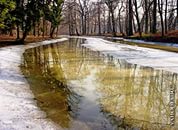 _______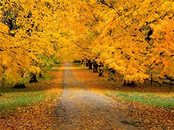 _______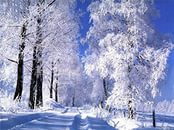 _______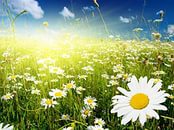 ________варианты ответовкол-во баллов1,3,4 – А2,5,6 - Б62  а13  б, г24   б15  2,4,1,316   б17  в18  а, в, г39  б110   в111 в112 б113  1,4,2,3114 а115 а116  б, г, ж, и417    а118  в119  а120  а121  в122 б123 б124 б125 а126 а127    б128   в129 б, в, г330  б131  в132   б1